Рекламно-техническое описание результата интеллектуальной деятельностиРезультат интеллектуальной деятельности в виде секрета производства (ноу-хау)  «Методика разработки категориального аппарата исследования с помощью Google Trends и языка программирования Python», разработан в рамках НИР по теме «Разработка перспективных инструментов поддержки и развития экономики электронных игр и киберспорта в России» по государственному заданию Финансовому университету на 2021 годСведения об авторах: Описание результата интеллектуальной деятельностиИсчерпывающая информация о технологииРИД заключается в предложении использовать возможность Google Trends для анализа и визуализации изменений онлайн-интереса для временных рядов за любой выбранный термин в любой стране или регионе за выбранный период времени. Кроме того, можно одновременно сравнивать употребляемость разных терминов в разных регионах. Данные загружаются из Интернета в формате «.csv» и корректируются следующим образом: «Результаты поиска пропорциональны времени и местоположению запроса: каждая точка данных делится на общее количество поисковых запросов в географическом и временном диапазоне, которое она представляет, для сравнения относительной популярности. В противном случае места с наибольшим объемом поиска всегда будут иметь самый высокий рейтинг. Полученные числа затем масштабируются в диапазоне от 0 до 100 в зависимости от соотношения темы ко всем поисковым запросам по всем темам. Иными словами, данная методика может служить показателем спроса, или интереса, к определенной теме в цифровом пространстве. Она позволяет выбрать категориальный аппарат исследования на основе наиболее популярных форм понятий и явлений, используемых в сети.Научные статьи для систематического анализа представлены в формате pdf. Для сбора и предобработки данных использованы язык программирования Python 3.8, среда разработки Jupyter-notebook, а также ряд библиотек. Для извлечения текста была использована библиотека pdfminer: https://pypi.org/project/pdfminer/. Визуализация результатов описательного анализа реализована в программном обеспечении Microsooft Excel 2019. Так происходит обработка академических исследований по заданной тематике с помощью анализа больших данный для разработки категориального аппарата из научной сферы.Степень готовности к разработке инновационного проектаРазработанный РИД готов к использованию в качестве технологии для разработки категориального аппарата исследования с помощью Google Trends и языка программирования PythonНовизна технологии, отличие от аналоговПредставленная методика позволяет синтезировать качественный и количественный подход в изучении терминологии новых областей исследования. Разработанный РИД предлагает использование анализа употребляемых интернет-пользователями и исследователями в данной области терминов с использованием Google Trends. РИД имеет большой потенциал в области использование веб-запросов для изучения тем и проблем, которые было бы трудно или даже невозможно изучить без использования больших данных.Технологические преимущества Технологические преимущества заключаются в том, что РИД позволяет перейти к прогнозированию изменений, а также описанию и диагностике исследовательских тенденций, таких как наблюдение и мониторинг.Экономические преимуществаПрактическая значимость РИД заключается в возможности разностороннего анализа большого объема научной и иной специальной литературы по заданной тематике, при этом экономя ресурсы: финансовые, временные, человеческие и другие.Область возможного использования Разработанный РИД может представлять интерес для федеральных органов исполнительной власти как инструмент формирования терминологической основы новых областей экономики и их интеграции в нормативные и методологические документы на основе анализа больших данных в академических исследованиях. Сопутствующие полезные эффектыРИД можно будет использовать в образовательном процессе, включая в методические пособия по определенным дисциплинам. Значимость для образовательного процесса выражается в возможности изучения уникальной методики, применимой к различным категориям областей исследования.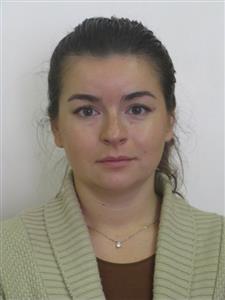 Иванова Юлия ОлеговнаЗаместитель руководителя по учебной и методической работе Департамента менеджмента и маркетинга в спорте факультета «Высшая школа управления»Кандидат экономических наук, старший преподавательАдрес (с индексом): 129085, г. Москва, ул. Годовикова, д.1, к.2, кв.30            Тел.: +7 962 994-42-94Эл. адрес: YUOIvanova@fa.ru 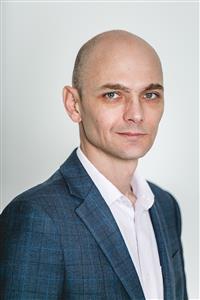 Аверин Александр ВладимировичЗаместитель декана факультета «Высшая школа управления» по работе с индустриальными партнерами и выпускниками Кандидат философских наук, ДоцентАдрес (с индексом): 119313, г. Москва, ул. Гарибальди, д.13, корпус 2, кв. 31            Тел.: +7 906 768-79-06 Эл. адрес: avaverin@fa.ru 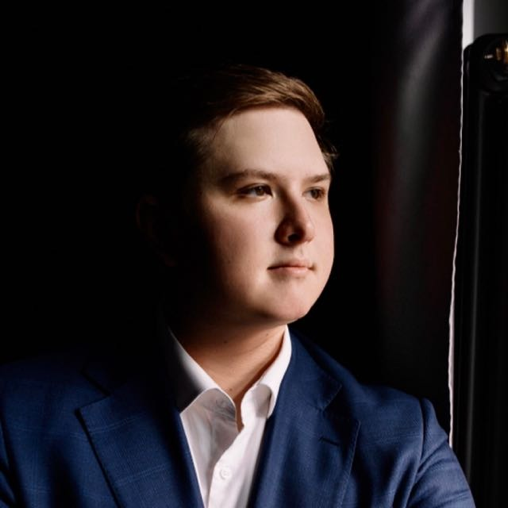 Андреев Никита ВалерьевичСтудент магистратуры группы ПРМ20-1мАдрес (с индексом): 123001, г. Москва, пер. Патриарший Б. д.4, кв.9           Тел.: +7 985 474-90-84 Эл. адрес: andreevnikitav@gmail.com 